РЕШЕНИЕ« 20 » октября 2020 № 259а. ХакуринохабльО внесении изменений в решение Совета народных депутатов МО «Шовгеновский район» №579 от 04.07.2017г. «Об утверждении Положения об оплате труда в органах местного самоуправления муниципального образования «Шовгеновский район» лиц, занимающих должности, не отнесенные к муниципальным должностям, и осуществляющих техническое обеспечение деятельности органов муниципального образования «Шовгеновский район» Совет народных депутатов муниципальных образований «Шовгеновский район»РЕШИЛ:	Внести следующие изменения и дополнения в решение Совета народных депутатов МО «Шовгеновский район» №579 от 04.07.2017г. «Об утверждении Положения об оплате труда в органах местного самоуправления муниципального образования «Шовгеновский район» лиц, занимающих должности, не отнесенные к муниципальным должностям, и осуществляющих техническое обеспечение деятельности органов муниципального образования «Шовгеновский район»:На основании постановления Кабинета Министров Республики Адыгея от 28 августа 2020 г. №172 «Об увеличении оплаты труда работников государственных органов Республики Адыгея и государственных учреждений Республики Адыгея и Кабинета Министров Республики Адыгея» увеличить в 1,038 раз нормативы формирования расходов на оплату труда в части должностных окладов лиц, замещающих должности, не отнесенные к муниципальным должностям, и осуществляющих техническое обеспечение деятельности органов муниципального образования «Шовгеновский район».Приложение  изложить в новой редакции согласно приложению №1 к настоящему решению.Настоящее решение вступает в силу со дня его опубликования и распространяется на правоотношения, возникшие с 01.10.2020 г.Председатель Совета народных депутатовМО «Шовгеновский район»						     А.Д. Меретуков                                                              Приложение №1 к решению СНД МО «Шовгеновский район» № 196от « 20 »  октября 2020 г.Размер должностных окладов работников, не отнесенных к муниципальным должностям и осуществляемым техническое обеспечение деятельности органов местного самоуправления МО «Шовгеновский район»      РЕСПУБЛИКА АДЫГЕЯСовет народных депутатов       Муниципального образования«Шовгеновский район»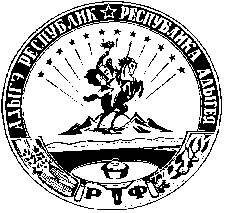 АДЫГЭ РЕСПУБЛИКМуниципальнэ образованиеу Шэуджэн районым  янароднэ депутатхэм я Совет№ п\пНаименование должностейДолжностной оклад (в рублях)1Специалист 1 категории (бухгалтер)5534,002Заведующий хозяйством5177,003Водитель главы муниципального образования4467,004Водитель3928,005Секретарь - референт3928,006Делопроизводитель 3395,007Уборщик служебных помещений3808,008Сторож2808,009Уборщик территории2678,0010Ведущий специалист консультант6061,0011Ведущий специалист - юрисконсульт6061,0012Специалист по информатизации и техническому обеспечению6061,00